國立陽明交通大學_交大校區(新竹、台北、苗栗) FTTB異動申請書  學號：　　　　　　　                 教職員工編號：　　　　　　　               申請日期：　　 年 　　月　　 日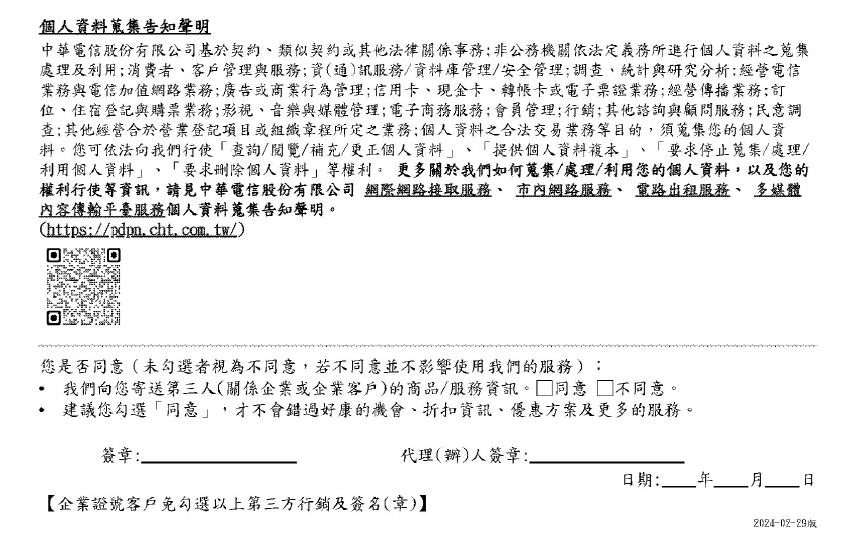 中華電信FTTB業務價目表（本價目表費率如有調整時，按新費率計收）註1：:新申請FTTB，第一個月須另繳電路接線費500元（簽約2年，未滿租期退租者，得以當初優惠價1000元部分
以不足日數計價收費補償）。
註2：有過戶者，新客戶得承擔原用戶未滿之租期，不須承擔賠償費。中華電信市內電話業務價目表（本價目表費率如有調整時，按新費率計收）註1：優惠之市內電話須租用二年，若未滿二年退租須依未滿租期日數補收市話裝置費2000元。優惠市話移機者亦須持續租用市話二年，若未滿二年退租須依未滿租期日數補收市話移機費1000元。註2：有過戶者，新客戶得承擔原用戶未滿之租期，不須承擔賠償費。聯單號碼聯單號碼聯單號碼申請事項(請勾選)申請事項(請勾選)申請事項(請勾選)申請事項(請勾選)申請事項(請勾選)申請事項(請勾選)變更速率網路
移機網路
移機網路
移機市話
移機市話
移機新租
市話新租
市話變更客戶
資料變更客戶
資料變更客戶
資料異動
Email異動
Email異動
Email其它連絡人連絡人連絡人連絡電話 (白天)連絡電話 (白天)連絡電話 (白天)行動
電話申請人Email申請人Email異動前資料異動前資料異動前資料異動前資料異動前資料異動前資料異動前資料異動前資料異動前資料異動前資料異動前資料異動前資料異動前資料異動前資料異動後資料異動後資料異動後資料異動後資料異動後資料異動後資料異動後資料異動後資料FTTB電路編號FTTB電路編號FTTB電路編號FTTB電路編號請填寫電路編號 (在您的數據機、帳單或電洽中華電信客服詢問)請填寫電路編號 (在您的數據機、帳單或電洽中華電信客服詢問)請填寫電路編號 (在您的數據機、帳單或電洽中華電信客服詢問)請填寫電路編號 (在您的數據機、帳單或電洽中華電信客服詢問)請填寫電路編號 (在您的數據機、帳單或電洽中華電信客服詢問)請填寫電路編號 (在您的數據機、帳單或電洽中華電信客服詢問)請填寫電路編號 (在您的數據機、帳單或電洽中華電信客服詢問)請填寫電路編號 (在您的數據機、帳單或電洽中華電信客服詢問)請填寫電路編號 (在您的數據機、帳單或電洽中華電信客服詢問)請填寫電路編號 (在您的數據機、帳單或電洽中華電信客服詢問)客戶名稱客戶名稱姓名姓名姓名姓名姓名姓名姓名姓名姓名姓名證照號碼證照號碼身分證字號身分證字號身分證字號身分證字號身分證字號身分證字號身分證字號身分證字號身分證字號身分證字號第二證照第二證照駕照管轄編號或健保卡卡號駕照管轄編號或健保卡卡號駕照管轄編號或健保卡卡號駕照管轄編號或健保卡卡號駕照管轄編號或健保卡卡號駕照管轄編號或健保卡卡號駕照管轄編號或健保卡卡號駕照管轄編號或健保卡卡號駕照管轄編號或健保卡卡號駕照管轄編號或健保卡卡號出生日期出生日期出生年月日出生年月日出生年月日出生年月日出生年月日出生年月日出生年月日出生年月日出生年月日出生年月日戶籍地址戶籍地址戶籍地址（請填完整地址，含區鄉鎮鄰里）戶籍地址（請填完整地址，含區鄉鎮鄰里）戶籍地址（請填完整地址，含區鄉鎮鄰里）戶籍地址（請填完整地址，含區鄉鎮鄰里）戶籍地址（請填完整地址，含區鄉鎮鄰里）戶籍地址（請填完整地址，含區鄉鎮鄰里）戶籍地址（請填完整地址，含區鄉鎮鄰里）戶籍地址（請填完整地址，含區鄉鎮鄰里）戶籍地址（請填完整地址，含區鄉鎮鄰里）戶籍地址（請填完整地址，含區鄉鎮鄰里）帳單地址帳單地址帳單寄送地址（請填完整地址，含區鄉鎮鄰里）帳單寄送地址（請填完整地址，含區鄉鎮鄰里）帳單寄送地址（請填完整地址，含區鄉鎮鄰里）帳單寄送地址（請填完整地址，含區鄉鎮鄰里）帳單寄送地址（請填完整地址，含區鄉鎮鄰里）帳單寄送地址（請填完整地址，含區鄉鎮鄰里）帳單寄送地址（請填完整地址，含區鄉鎮鄰里）帳單寄送地址（請填完整地址，含區鄉鎮鄰里）帳單寄送地址（請填完整地址，含區鄉鎮鄰里）帳單寄送地址（請填完整地址，含區鄉鎮鄰里）裝機地址裝機地址裝機地址（請填完整地址，含區鄉鎮鄰里）本址為新建(舊有)樓房，樓高共　層，裝於　樓　室裝機地址（請填完整地址，含區鄉鎮鄰里）本址為新建(舊有)樓房，樓高共　層，裝於　樓　室裝機地址（請填完整地址，含區鄉鎮鄰里）本址為新建(舊有)樓房，樓高共　層，裝於　樓　室裝機地址（請填完整地址，含區鄉鎮鄰里）本址為新建(舊有)樓房，樓高共　層，裝於　樓　室裝機地址（請填完整地址，含區鄉鎮鄰里）本址為新建(舊有)樓房，樓高共　層，裝於　樓　室裝機地址（請填完整地址，含區鄉鎮鄰里）本址為新建(舊有)樓房，樓高共　層，裝於　樓　室裝機地址（請填完整地址，含區鄉鎮鄰里）本址為新建(舊有)樓房，樓高共　層，裝於　樓　室裝機地址（請填完整地址，含區鄉鎮鄰里）本址為新建(舊有)樓房，樓高共　層，裝於　樓　室裝機地址（請填完整地址，含區鄉鎮鄰里）本址為新建(舊有)樓房，樓高共　層，裝於　樓　室裝機地址（請填完整地址，含區鄉鎮鄰里）本址為新建(舊有)樓房，樓高共　層，裝於　樓　室本址為新建(舊有)樓房，樓高共　層，裝於　樓　　室本址為新建(舊有)樓房，樓高共　層，裝於　樓　　室本址為新建(舊有)樓房，樓高共　層，裝於　樓　　室本址為新建(舊有)樓房，樓高共　層，裝於　樓　　室本址為新建(舊有)樓房，樓高共　層，裝於　樓　　室本址為新建(舊有)樓房，樓高共　層，裝於　樓　　室本址為新建(舊有)樓房，樓高共　層，裝於　樓　　室本址為新建(舊有)樓房，樓高共　層，裝於　樓　　室傳輸速率(bps)(下行/上行)傳輸速率(bps)(下行/上行)傳輸速率(bps)(下行/上行)□FTTB16 M / 3 M□FTTB16 M / 3 M□FTTB 35 M / 6 M□FTTB 35 M / 6 M□FTTB 35 M / 6 M□FTTB 35 M / 6 M□FTTB 35 M / 6 M□FTTB 60 M / 20 M□FTTB 60 M / 20 M□FTTB 60 M / 20 M□FTTB 60 M / 20 M□FTTB 100M / 40 M□FTTB 100M / 40 M□FTTB 100M / 40 M□FTTB 100M / 40 M□FTTB 100M / 40 M□FTTB 100M / 40 M□FTTB 100M / 40 M□FTTB 100M / 40 MISP名稱/地址ISP名稱/地址ISP名稱/地址      師生校園網路-陽明交通大學510(FTTB)      師生校園網路-陽明交通大學510(FTTB)      師生校園網路-陽明交通大學510(FTTB)      師生校園網路-陽明交通大學510(FTTB)      師生校園網路-陽明交通大學510(FTTB)      師生校園網路-陽明交通大學510(FTTB)      師生校園網路-陽明交通大學510(FTTB)      師生校園網路-陽明交通大學510(FTTB)      師生校園網路-陽明交通大學510(FTTB)      師生校園網路-陽明交通大學510(FTTB)      師生校園網路-陽明交通大學510(FTTB) 師生校園網路-陽明交通大學510(FTTB) 師生校園網路-陽明交通大學510(FTTB) 師生校園網路-陽明交通大學510(FTTB) 師生校園網路-陽明交通大學510(FTTB) 師生校園網路-陽明交通大學510(FTTB) 師生校園網路-陽明交通大學510(FTTB) 師生校園網路-陽明交通大學510(FTTB) 師生校園網路-陽明交通大學510(FTTB)客戶端設定內部網路(工程師填寫)內部網路(工程師填寫)□固定IP-起訖IP：Netmask：             Gateway：□固定IP-起訖IP：Netmask：             Gateway：□固定IP-起訖IP：Netmask：             Gateway：□固定IP-起訖IP：Netmask：             Gateway：□固定IP-起訖IP：Netmask：             Gateway：□固定IP-起訖IP：Netmask：             Gateway：□固定IP-起訖IP：Netmask：             Gateway：□固定IP-起訖IP：Netmask：             Gateway：□固定IP-起訖IP：Netmask：             Gateway：□固定IP-起訖IP：Netmask：             Gateway：□固定IP-起訖IP：Netmask：             Gateway：□固定IP-起訖IP：Netmask：               Gateway：□固定IP-起訖IP：Netmask：               Gateway：□固定IP-起訖IP：Netmask：               Gateway：□固定IP-起訖IP：Netmask：               Gateway：□固定IP-起訖IP：Netmask：               Gateway：□固定IP-起訖IP：Netmask：               Gateway：□固定IP-起訖IP：Netmask：               Gateway：□固定IP-起訖IP：Netmask：               Gateway：客戶端設定安裝
測試安裝
測試固定IP測試網址：www.nctu.edu.tw連線單位測試IP：140.113.6.2(※不可設定於IP上)DNS IP：140.113.6.2、140.113.250.135、140.113.1.1固定IP測試網址：www.nctu.edu.tw連線單位測試IP：140.113.6.2(※不可設定於IP上)DNS IP：140.113.6.2、140.113.250.135、140.113.1.1固定IP測試網址：www.nctu.edu.tw連線單位測試IP：140.113.6.2(※不可設定於IP上)DNS IP：140.113.6.2、140.113.250.135、140.113.1.1固定IP測試網址：www.nctu.edu.tw連線單位測試IP：140.113.6.2(※不可設定於IP上)DNS IP：140.113.6.2、140.113.250.135、140.113.1.1固定IP測試網址：www.nctu.edu.tw連線單位測試IP：140.113.6.2(※不可設定於IP上)DNS IP：140.113.6.2、140.113.250.135、140.113.1.1固定IP測試網址：www.nctu.edu.tw連線單位測試IP：140.113.6.2(※不可設定於IP上)DNS IP：140.113.6.2、140.113.250.135、140.113.1.1固定IP測試網址：www.nctu.edu.tw連線單位測試IP：140.113.6.2(※不可設定於IP上)DNS IP：140.113.6.2、140.113.250.135、140.113.1.1固定IP測試網址：www.nctu.edu.tw連線單位測試IP：140.113.6.2(※不可設定於IP上)DNS IP：140.113.6.2、140.113.250.135、140.113.1.1固定IP測試網址：www.nctu.edu.tw連線單位測試IP：140.113.6.2(※不可設定於IP上)DNS IP：140.113.6.2、140.113.250.135、140.113.1.1固定IP測試網址：www.nctu.edu.tw連線單位測試IP：140.113.6.2(※不可設定於IP上)DNS IP：140.113.6.2、140.113.250.135、140.113.1.1固定IP測試網址：www.nctu.edu.tw連線單位測試IP：140.113.6.2(※不可設定於IP上)DNS IP：140.113.6.2、140.113.250.135、140.113.1.1固定IP測試網址：www.nctu.edu.tw連線單位IP：140.113.6.2(※不可設定於IP上)DNS IP：140.113.6.2、140.113.250.135、140.113.1.1固定IP測試網址：www.nctu.edu.tw連線單位IP：140.113.6.2(※不可設定於IP上)DNS IP：140.113.6.2、140.113.250.135、140.113.1.1固定IP測試網址：www.nctu.edu.tw連線單位IP：140.113.6.2(※不可設定於IP上)DNS IP：140.113.6.2、140.113.250.135、140.113.1.1固定IP測試網址：www.nctu.edu.tw連線單位IP：140.113.6.2(※不可設定於IP上)DNS IP：140.113.6.2、140.113.250.135、140.113.1.1固定IP測試網址：www.nctu.edu.tw連線單位IP：140.113.6.2(※不可設定於IP上)DNS IP：140.113.6.2、140.113.250.135、140.113.1.1固定IP測試網址：www.nctu.edu.tw連線單位IP：140.113.6.2(※不可設定於IP上)DNS IP：140.113.6.2、140.113.250.135、140.113.1.1固定IP測試網址：www.nctu.edu.tw連線單位IP：140.113.6.2(※不可設定於IP上)DNS IP：140.113.6.2、140.113.250.135、140.113.1.1固定IP測試網址：www.nctu.edu.tw連線單位IP：140.113.6.2(※不可設定於IP上)DNS IP：140.113.6.2、140.113.250.135、140.113.1.1優惠方式優惠方式優惠方式□參加新申請市內電話優惠：免繳市內電話裝置費(局裝局維3000元，自備自維2200元)，若未滿二年退租須依未滿租期日按比例補收市話裝置費2000元的差價。□參加市內電話移機優惠：免繳移機接線費(局裝局維1000元，自備自維800元)，須持續租用市話二年，若未滿二年退租須依未滿租期日數補收市話移機費1000元的差價。□參加新申請市內電話優惠：免繳市內電話裝置費(局裝局維3000元，自備自維2200元)，若未滿二年退租須依未滿租期日按比例補收市話裝置費2000元的差價。□參加市內電話移機優惠：免繳移機接線費(局裝局維1000元，自備自維800元)，須持續租用市話二年，若未滿二年退租須依未滿租期日數補收市話移機費1000元的差價。□參加新申請市內電話優惠：免繳市內電話裝置費(局裝局維3000元，自備自維2200元)，若未滿二年退租須依未滿租期日按比例補收市話裝置費2000元的差價。□參加市內電話移機優惠：免繳移機接線費(局裝局維1000元，自備自維800元)，須持續租用市話二年，若未滿二年退租須依未滿租期日數補收市話移機費1000元的差價。□參加新申請市內電話優惠：免繳市內電話裝置費(局裝局維3000元，自備自維2200元)，若未滿二年退租須依未滿租期日按比例補收市話裝置費2000元的差價。□參加市內電話移機優惠：免繳移機接線費(局裝局維1000元，自備自維800元)，須持續租用市話二年，若未滿二年退租須依未滿租期日數補收市話移機費1000元的差價。□參加新申請市內電話優惠：免繳市內電話裝置費(局裝局維3000元，自備自維2200元)，若未滿二年退租須依未滿租期日按比例補收市話裝置費2000元的差價。□參加市內電話移機優惠：免繳移機接線費(局裝局維1000元，自備自維800元)，須持續租用市話二年，若未滿二年退租須依未滿租期日數補收市話移機費1000元的差價。□參加新申請市內電話優惠：免繳市內電話裝置費(局裝局維3000元，自備自維2200元)，若未滿二年退租須依未滿租期日按比例補收市話裝置費2000元的差價。□參加市內電話移機優惠：免繳移機接線費(局裝局維1000元，自備自維800元)，須持續租用市話二年，若未滿二年退租須依未滿租期日數補收市話移機費1000元的差價。□參加新申請市內電話優惠：免繳市內電話裝置費(局裝局維3000元，自備自維2200元)，若未滿二年退租須依未滿租期日按比例補收市話裝置費2000元的差價。□參加市內電話移機優惠：免繳移機接線費(局裝局維1000元，自備自維800元)，須持續租用市話二年，若未滿二年退租須依未滿租期日數補收市話移機費1000元的差價。□參加新申請市內電話優惠：免繳市內電話裝置費(局裝局維3000元，自備自維2200元)，若未滿二年退租須依未滿租期日按比例補收市話裝置費2000元的差價。□參加市內電話移機優惠：免繳移機接線費(局裝局維1000元，自備自維800元)，須持續租用市話二年，若未滿二年退租須依未滿租期日數補收市話移機費1000元的差價。□參加新申請市內電話優惠：免繳市內電話裝置費(局裝局維3000元，自備自維2200元)，若未滿二年退租須依未滿租期日按比例補收市話裝置費2000元的差價。□參加市內電話移機優惠：免繳移機接線費(局裝局維1000元，自備自維800元)，須持續租用市話二年，若未滿二年退租須依未滿租期日數補收市話移機費1000元的差價。□參加新申請市內電話優惠：免繳市內電話裝置費(局裝局維3000元，自備自維2200元)，若未滿二年退租須依未滿租期日按比例補收市話裝置費2000元的差價。□參加市內電話移機優惠：免繳移機接線費(局裝局維1000元，自備自維800元)，須持續租用市話二年，若未滿二年退租須依未滿租期日數補收市話移機費1000元的差價。□參加新申請市內電話優惠：免繳市內電話裝置費(局裝局維3000元，自備自維2200元)，若未滿二年退租須依未滿租期日按比例補收市話裝置費2000元的差價。□參加市內電話移機優惠：免繳移機接線費(局裝局維1000元，自備自維800元)，須持續租用市話二年，若未滿二年退租須依未滿租期日數補收市話移機費1000元的差價。□參加新申請市內電話優惠：免繳市內電話裝置費(局裝局維3000元，自備自維2200元)，若未滿二年退租須依未滿租期日按比例補收市話裝置費2000元的差價。□參加市內電話移機優惠：免繳移機接線費(局裝局維1000元，自備自維800元)，須持續租用市話二年，若未滿二年退租須依未滿租期日數補收市話移機費1000元的差價。□參加新申請市內電話優惠：免繳市內電話裝置費(局裝局維3000元，自備自維2200元)，若未滿二年退租須依未滿租期日按比例補收市話裝置費2000元的差價。□參加市內電話移機優惠：免繳移機接線費(局裝局維1000元，自備自維800元)，須持續租用市話二年，若未滿二年退租須依未滿租期日數補收市話移機費1000元的差價。□參加新申請市內電話優惠：免繳市內電話裝置費(局裝局維3000元，自備自維2200元)，若未滿二年退租須依未滿租期日按比例補收市話裝置費2000元的差價。□參加市內電話移機優惠：免繳移機接線費(局裝局維1000元，自備自維800元)，須持續租用市話二年，若未滿二年退租須依未滿租期日數補收市話移機費1000元的差價。□參加新申請市內電話優惠：免繳市內電話裝置費(局裝局維3000元，自備自維2200元)，若未滿二年退租須依未滿租期日按比例補收市話裝置費2000元的差價。□參加市內電話移機優惠：免繳移機接線費(局裝局維1000元，自備自維800元)，須持續租用市話二年，若未滿二年退租須依未滿租期日數補收市話移機費1000元的差價。□參加新申請市內電話優惠：免繳市內電話裝置費(局裝局維3000元，自備自維2200元)，若未滿二年退租須依未滿租期日按比例補收市話裝置費2000元的差價。□參加市內電話移機優惠：免繳移機接線費(局裝局維1000元，自備自維800元)，須持續租用市話二年，若未滿二年退租須依未滿租期日數補收市話移機費1000元的差價。□參加新申請市內電話優惠：免繳市內電話裝置費(局裝局維3000元，自備自維2200元)，若未滿二年退租須依未滿租期日按比例補收市話裝置費2000元的差價。□參加市內電話移機優惠：免繳移機接線費(局裝局維1000元，自備自維800元)，須持續租用市話二年，若未滿二年退租須依未滿租期日數補收市話移機費1000元的差價。□參加新申請市內電話優惠：免繳市內電話裝置費(局裝局維3000元，自備自維2200元)，若未滿二年退租須依未滿租期日按比例補收市話裝置費2000元的差價。□參加市內電話移機優惠：免繳移機接線費(局裝局維1000元，自備自維800元)，須持續租用市話二年，若未滿二年退租須依未滿租期日數補收市話移機費1000元的差價。□參加新申請市內電話優惠：免繳市內電話裝置費(局裝局維3000元，自備自維2200元)，若未滿二年退租須依未滿租期日按比例補收市話裝置費2000元的差價。□參加市內電話移機優惠：免繳移機接線費(局裝局維1000元，自備自維800元)，須持續租用市話二年，若未滿二年退租須依未滿租期日數補收市話移機費1000元的差價。客戶簽章客戶簽章本人同意資訊技術服務中心保留電路編號資料。(FTTB費用合併於電話費帳單，由附掛電話/電路所有人簽章)本人同意資訊技術服務中心保留電路編號資料。(FTTB費用合併於電話費帳單，由附掛電話/電路所有人簽章)本人同意資訊技術服務中心保留電路編號資料。(FTTB費用合併於電話費帳單，由附掛電話/電路所有人簽章)本人同意資訊技術服務中心保留電路編號資料。(FTTB費用合併於電話費帳單，由附掛電話/電路所有人簽章)本人同意資訊技術服務中心保留電路編號資料。(FTTB費用合併於電話費帳單，由附掛電話/電路所有人簽章)本人同意資訊技術服務中心保留電路編號資料。(FTTB費用合併於電話費帳單，由附掛電話/電路所有人簽章)本人同意資訊技術服務中心保留電路編號資料。(FTTB費用合併於電話費帳單，由附掛電話/電路所有人簽章)本人同意資訊技術服務中心保留電路編號資料。(FTTB費用合併於電話費帳單，由附掛電話/電路所有人簽章)本人同意資訊技術服務中心保留電路編號資料。(FTTB費用合併於電話費帳單，由附掛電話/電路所有人簽章)本人同意資訊技術服務中心保留電路編號資料。(FTTB費用合併於電話費帳單，由附掛電話/電路所有人簽章)本人同意資訊技術服務中心保留電路編號資料。(FTTB費用合併於電話費帳單，由附掛電話/電路所有人簽章)本人同意資訊技術服務中心保留電路編號資料。(FTTB費用合併於電話費帳單，由附掛電話/電路所有人簽章)本人同意資訊技術服務中心保留電路編號資料。(FTTB費用合併於電話費帳單，由附掛電話/電路所有人簽章)申請人單位用印申請時申請人在本單位任教、任職、就讀申請人單位用印申請時申請人在本單位任教、任職、就讀申請人單位用印申請時申請人在本單位任教、任職、就讀申請人單位用印申請時申請人在本單位任教、任職、就讀申請人單位用印申請時申請人在本單位任教、任職、就讀申請人單位用印申請時申請人在本單位任教、任職、就讀申請人單位用印申請時申請人在本單位任教、任職、就讀客戶簽章客戶簽章本人同意資訊技術服務中心保留電路編號資料。(FTTB費用合併於電話費帳單，由附掛電話/電路所有人簽章)本人同意資訊技術服務中心保留電路編號資料。(FTTB費用合併於電話費帳單，由附掛電話/電路所有人簽章)本人同意資訊技術服務中心保留電路編號資料。(FTTB費用合併於電話費帳單，由附掛電話/電路所有人簽章)本人同意資訊技術服務中心保留電路編號資料。(FTTB費用合併於電話費帳單，由附掛電話/電路所有人簽章)本人同意資訊技術服務中心保留電路編號資料。(FTTB費用合併於電話費帳單，由附掛電話/電路所有人簽章)本人同意資訊技術服務中心保留電路編號資料。(FTTB費用合併於電話費帳單，由附掛電話/電路所有人簽章)本人同意資訊技術服務中心保留電路編號資料。(FTTB費用合併於電話費帳單，由附掛電話/電路所有人簽章)本人同意資訊技術服務中心保留電路編號資料。(FTTB費用合併於電話費帳單，由附掛電話/電路所有人簽章)本人同意資訊技術服務中心保留電路編號資料。(FTTB費用合併於電話費帳單，由附掛電話/電路所有人簽章)本人同意資訊技術服務中心保留電路編號資料。(FTTB費用合併於電話費帳單，由附掛電話/電路所有人簽章)本人同意資訊技術服務中心保留電路編號資料。(FTTB費用合併於電話費帳單，由附掛電話/電路所有人簽章)本人同意資訊技術服務中心保留電路編號資料。(FTTB費用合併於電話費帳單，由附掛電話/電路所有人簽章)本人同意資訊技術服務中心保留電路編號資料。(FTTB費用合併於電話費帳單，由附掛電話/電路所有人簽章)申請人簽章:　　                     電路承租期間本人為交大教職員生、該電路主要使用者申請人簽章:　　                     電路承租期間本人為交大教職員生、該電路主要使用者申請人簽章:　　                     電路承租期間本人為交大教職員生、該電路主要使用者申請人簽章:　　                     電路承租期間本人為交大教職員生、該電路主要使用者申請人簽章:　　                     電路承租期間本人為交大教職員生、該電路主要使用者申請人簽章:　　                     電路承租期間本人為交大教職員生、該電路主要使用者申請人簽章:　　                     電路承租期間本人為交大教職員生、該電路主要使用者客戶簽章客戶簽章本人同意資訊技術服務中心保留電路編號資料。(FTTB費用合併於電話費帳單，由附掛電話/電路所有人簽章)本人同意資訊技術服務中心保留電路編號資料。(FTTB費用合併於電話費帳單，由附掛電話/電路所有人簽章)本人同意資訊技術服務中心保留電路編號資料。(FTTB費用合併於電話費帳單，由附掛電話/電路所有人簽章)本人同意資訊技術服務中心保留電路編號資料。(FTTB費用合併於電話費帳單，由附掛電話/電路所有人簽章)本人同意資訊技術服務中心保留電路編號資料。(FTTB費用合併於電話費帳單，由附掛電話/電路所有人簽章)本人同意資訊技術服務中心保留電路編號資料。(FTTB費用合併於電話費帳單，由附掛電話/電路所有人簽章)本人同意資訊技術服務中心保留電路編號資料。(FTTB費用合併於電話費帳單，由附掛電話/電路所有人簽章)本人同意資訊技術服務中心保留電路編號資料。(FTTB費用合併於電話費帳單，由附掛電話/電路所有人簽章)本人同意資訊技術服務中心保留電路編號資料。(FTTB費用合併於電話費帳單，由附掛電話/電路所有人簽章)本人同意資訊技術服務中心保留電路編號資料。(FTTB費用合併於電話費帳單，由附掛電話/電路所有人簽章)本人同意資訊技術服務中心保留電路編號資料。(FTTB費用合併於電話費帳單，由附掛電話/電路所有人簽章)本人同意資訊技術服務中心保留電路編號資料。(FTTB費用合併於電話費帳單，由附掛電話/電路所有人簽章)本人同意資訊技術服務中心保留電路編號資料。(FTTB費用合併於電話費帳單，由附掛電話/電路所有人簽章)資訊中心收件人員簽名:                                  資訊中心收件人員簽名:                                  資訊中心收件人員簽名:                                  資訊中心收件人員簽名:                                  資訊中心收件人員簽名:                                  資訊中心收件人員簽名:                                  資訊中心收件人員簽名:                                  經辦人經辦人受 理受 理通 繳通 繳通 繳派工應收費用應收費用應收費用應收費用金   額金   額金   額金   額收據號碼收據號碼收費日戳收費日戳竣工客戶簽章竣工客戶簽章經辦人經辦人接 線 費接 線 費接 線 費接 線 費經辦人經辦人設定費設定費設定費設定費經辦人經辦人合    計合    計合    計合    計FTTB電路應繳各費用（單位：新台幣元/每台）（單位：新台幣元/每台）（單位：新台幣元/每台）（單位：新台幣元/每台）（單位：新台幣元/每台）（單位：新台幣元/每台）（單位：新台幣元/每台）FTTB電路應繳各費用FTTB速率（下行/上行）16M/3M35M/6M100M/40MFTTB電路應繳各費用裝機接線費（第一次）1500(優惠500參考註1)1500(優惠500參考註1)1500(優惠500參考註1)1500(優惠500參考註1)1500(優惠500參考註1)1500(優惠500參考註1)FTTB電路應繳各費用與附掛電話一起移機接線費(每次)500500500500500500FTTB電路應繳各費用異動設定費（變更ISP、變更速率或計時制固接制變更）200(ADSL升速為FTTB免收,需同意租2年)200(ADSL升速為FTTB免收,需同意租2年)200(ADSL升速為FTTB免收,需同意租2年)200(ADSL升速為FTTB免收,需同意租2年)200(ADSL升速為FTTB免收,需同意租2年)200(ADSL升速為FTTB免收,需同意租2年)FTTB電路應繳各費用電路月租費293366442市內電話應繳各費用（單位：新台幣元/每路）（單位：新台幣元/每路）市內電話應繳各費用裝置費（第一次）3000(優惠免收參考註1)市內電話應繳各費用移機接線費(每次)1000(優惠免收參考註1)市內電話應繳各費用電路月租費70市內電話應繳各費用通信費依通信時間計收